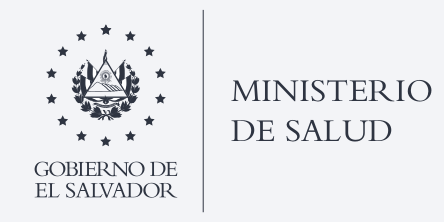 HOSPITAL NACIONAL “DR. JORGE MAZZINI VILLACORTA” SONSONATECalle Alberto Masferrer Poniente No. 3-1 SonsonateTeléfonos 28916509 - 28916511VERSIÓN PÚBLICA“Este documento es una versión pública, en el cual únicamente se ha omitido la información que la Ley de Acceso a la Información Pública (LAIP), define como confidencial entre ellos los datos personales de las personas naturales firmantes” (Art. 24 y 30 de la LAIP y el Art. 12 del lineamiento No.1 para la publicación de información oficiosa.)También se ha incorporado al documento la página escaneada con las firmas y sellos de las personas naturales firmantes para la legalidad del documento.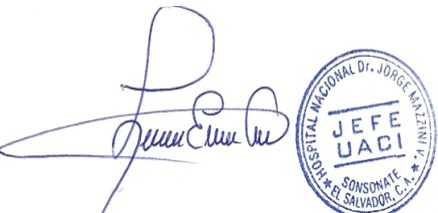 CONDICIONES DEL SUMINISTROEsta orden de compra está sujeta a todo lo establecido en la ley de compras públicas.Forma parte integral de esta orden de compra, los documentos de solicitud con sus especificaciones técnicas y la oferta presentada por la empresa participante.Garantizar el fiel cumplimiento de todas y cada una de las estipulaciones contenidas en esta orden de compra, principalmente, las fechas de entrega y en caso de incumplimiento total o parcial, el Hospital Nacional “Dr. Jorge Mazzini Villacorta” Sonsonate, procederá a la aplicación de las sanciones previstas de la Ley de Compras Públicas (Art. 175 y Art. 181). Además, se hará de carácter público el incumplimiento. Formando parte del registro de proveedores incumplidos.Al recibir la orden de compra favor comunicarse al departamento de Almacén del Hospital con la encargada SRA. Jackelin Melgar, al tel.: 2891-6554 para programar cita con 2 días de anticipación y en el plazo establecido en la orden de compra. La Dirección General de Impuestos Internos en uso de sus facultades legales y de conformidad con lo establecido en el Art. 162, inciso 3º del código tributario, ha nombrado al Hospital Nacional “Dr. Jorge Mazzini Villacorta “Sonsonate, como agente de retención del IVA, por lo que deberá reflejarse en la factura el 1% de retención en concepto de anticipo de dicho impuesto sobre bienes y servicios a partir de $ 113.00Administrador de Órdenes de Compra: Tec. Elías de Jesús Rivas Hernández Tel.: 2891- 6584, y en ausencia Sr. Juan José Bonilla, con el objeto de verificar el cumplimiento de lo establecido en la O.C. quien deberá cumplir con las obligaciones que señala el Art. 161 y 162 de La Ley de Compras PúblicasEl contratista deberá tomar en cuenta al momento de facturar, el precio de referencia emitido por el Ministerio de Economía, este deberá incluir IVA, FLETE, FOVIAL Y COTRANS, Y cualquier otro impuesto que sea establecido por el gobierno durante la ejecución del contrato.El combustible deberá ser transportado en camión cisterna debidamente certificado por el cuerpo de bomberos y el Ministerio del medio Ambiente con la debida autorización para el traslado de sustancias peligrosas emitido por el Vice ministerio de transportelas entregas serán notificadas con 1 día calendario de anticipación, a través de correo electrónico, llamada telefónica o nota de solicitud, la empresa debe confirmar de recibido en un plazo máximo de 24 horas de lo contrario se dará por recibido y aceptado. El producto será entregado en camión tanque con capacidad para 2,000 galones.Previo al vencimiento del plazo pactado, la presente orden de compra podrá ser prorrogada de conformidad al art. 159 de la ley de compras publicasEn base a requerimiento realizado por el Ministerio de Medio Ambiente y Recursos Naturales es de obligatorio cumplimiento lo siguiente: “Sustituir los plásticos de un solo uso en los procesos de contratación de bienes y servicios, priorizando el uso de productos reutilizables y en caso de ser necesario por alternativas renovables y comportables.”Cualquier observación o denuncia sobre dicho proceso de contratación podrá realizarse directamente al Observatorio de Compras Públicas al correo electrónico consultas@dinac.gob.sv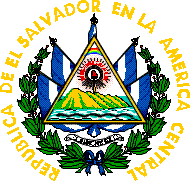 GOBIERNO DE EL SALVADORHospital Nacional "Dr. Jorge Mazzini Villacorta", SonsonateUNIDAD DE COMPRAS PUBLICASPREVISION NO:202UCP del Hospital Nacional de SonsonatePREVISION NO:202UCP del Hospital Nacional de Sonsonate-PREVISION NO:202ORDEN DE COMPRA DE BIENES Y SERVICIOSLugar y Fecha:Sonsonate 20 de diciembre de 2023No. Orden:336/2023                      RAZON SOCIAL DEL SUMINISTRANTE                       IMPORTADORA DE BIENES Y SERVICIOS S.A DE C.V               CANTIDADUNIDAD DED E S C R I P C I O NPRECIOVALORCANTIDADMEDIDAD E S C R I P C I O NUNITARIOTOTAL--LINEA:0202 Atención Hospitalaria-- MANTENIMIENTO  F.F.2 FONDOS PROPIOS--1,000GalónR/1 CODIGO: 70225265 ESPECIFICO:54110 SOLICITA: DIESEL     (DIESEL BAJO EN AZUFRE) OFRECE: Diesel para tanque cisterna de 1000 galones (DIESEL BAJO EN AZUFRE, Para generador de vapor y vehículo)$3.80$3,800.00--TOTAL........................-$3,800.00SON:  Tres mil Ochocientos 00/100 dólaresLUGAR DE ENTREGA: EL ALMACEN DEL HOSPITAL NACIONAL DR. JORGE MAZZINI VILLACORTA SONSONATE, FECHA DE ENTREGA : 21 DE DICIEMBRE DE 2023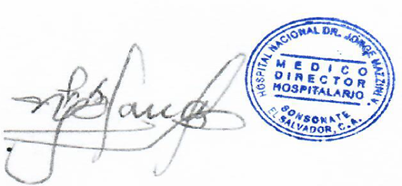 _____________________________     Titular o designado                    